            William               BlackExperienced Leader and Cyber ProfessionalTS/SCI CI PolyInformation Technology and Cyber ProfessionalCONTACTAccomplished technology manager and cyber security professional highly regarded for developing and deploying scalable and technical solutions for industry leaders.  Proven capability to solve complex problems while directing multiple projects from planning to implementation.  Thorough and skillful development of policies and procedures through business impact analysis that support systems availability and securityEXPERIENCEIT CERTIFICATIONSSecurity and Network Operations Watch Officer                                                      2019-2020Army Cyber Command, Task Force Echo 3 FT Meade, MD Managed a team of server, network, telecom engineers in the daily monitoring, operations and security for Army Cyber Systems. Responsible for creating and implementing standard operating procedures for daily tasks and nonstandard operationsLead incident response for Security and Systems related issues and coordinated remediation effortsSupervised 18 employees in the operation of two internal information systems across four sites.CompTIA Security+, February 2016 EC-Council C|EH, April 2018Managed relationships with outside vendors and internal business owners SKILLSSignal Officer							                       2014 –Present126th Cyber Protection Brigade, Camp Edward, MA1-182 Infantry, Melrose, MAManaged 15 Soldiers in the company signal section. Developed and Executed Battalion levelSe communications plan. Managed the Battalion’s COMSEC (Cryptographic Communications) systems and account.Developed and communicated the organizations Acceptable Use Policy. Risk Management  Security Operations  Leadership Policy Development  Organizational Skills  Communication  Critical Thinking Disability Claims Examiner	2005-PresentSocial Security Regional Office, Boston, MAState of Tennessee Disability Determination Service Nashville, TN Responsible for analyzing and making timely decisions on disability claims.  Reviewed medical evidence in order to write and edit medical summaries and decision notices.   System liaison for the Disability Processing Unit and acted as first line trouble shooting on system problems. Lead the softphone rollout and trained employees in the set up and use of the softphones. Processed claims for multiple states on multiple platforms. Acted as quality control reviewer by reviewing completed adjudications for errors and completeness. Risk Management  Security Operations  Leadership Policy Development  Organizational Skills  Communication  Critical Thinking EDUCATION EDUCATION Jan 2016 - Apr 2016                   Signal Officer Basic Course (25A)                      FT. Gordon, GA
Apr 2014 – Aug 2019                        Officer Candidate School                        Camp Edwards, MA
Jan 2000 – Dec 2004                  Middle Tennessee State University                   Murfreesboro, TN
Jan 2016 - Apr 2016                   Signal Officer Basic Course (25A)                      FT. Gordon, GA
Apr 2014 – Aug 2019                        Officer Candidate School                        Camp Edwards, MA
Jan 2000 – Dec 2004                  Middle Tennessee State University                   Murfreesboro, TN
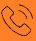 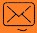 